Title of the presentation for ‘Graphene and other 2D materials’ conferenceA.A. Author 1, B.B. Author 1,2, … , C.C. Author 21 Affiliation 12 Affiliation 2The abstract for the 7th Graphene and other 2D materials conference should be prepared in a DOCX file according to this template. All the margins should be set to 25 mm and the abstract should have the maximum length of one A4 page.The name of the presenting author should be underlined.The font size of the abstract content should be set to 12 pt, while the size of the optional references  set to 11 pt.The abstract may contain graphics (placed between the main content and the references). If necessary, a figure caption can be added. The figure and the figure caption must be centered, and the font size  set to 11 pt.The possible acknowledgments should be placed in the main text. If necessary, the references numbers must be introduced to the main text in the [1] form (please do not use superscript). Please submit a single DOCX file with the name of the presenting author in the filename according to the scheme: Surname_Firstname.docxAcknowledgments:  Here goes your acknowledgments if any.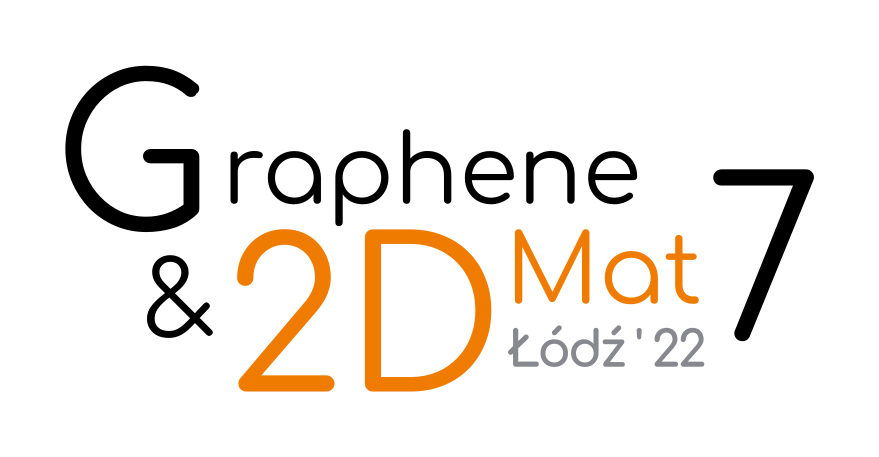 The caption of the figure is optional, but, if necessary, it should be placed here.[1] A. Author, B. Author, Journal Name 21, 124568 (2020). [2] A. Author, B. Author, Journal Name 34, 14648 (2021).